El siguiente es el documento presentado por el Magistrado Ponente que sirvió de base para proferir la providencia dentro del presente proceso. El contenido total y fiel de la decisión debe ser verificado en la Secretaría de esta Corporación. Providencia:	SENTENCIA DE TUTELA – 1ª Instancia – 15 de diciembre de 2016Radicación Nro. :	  	2016-01122-00 Accionante:		JAVIER ELÍAS ARIAS IDÁRRAGAAccionados:	      	JUZGADO CUARTO CIVIL DEL CIRCUITO DE PEREIRAProceso:                	Acción de Tutela – Declara improcedente la acción Magistrado Ponente: 	DUBERNEY GRISALES HERRERA	Temas:			DEBIDO PROCESO / TUTELA CONTRA PROVIDENCIA JUDICIAL / RECHAZO DE ACCIONES POPULARES / IMPROCEDENCIA / CARÁCTER RESIDUAL DE LA ACCIÓN DE TUTELA / IMPROCEDENCIA / NO SE AGOTARON LOS RECURSOS. “Conforme al acervo probatorio la a quo el día 25-10-2016 inadmitió la acción popular y requirió al actor para que, en el término de tres (3) días, aportara el certificado de existencia y representación legal de la entidad accionada, en el que conste su domicilio,  recurrido por el actor en reposición y subsidio apelación, fue desatado con auto del día 02-11-2016, mediante el cual se mantuvo la decisión y se negó la alzada, vencido el término para subsanar la demanda, con proveído de fecha 17-11-2016 se rechazó y se dispuso su archivo, notificado por el estado del día 18-11-2016, sin que el actor lo haya recurrido (Disco compacto obrante a folio 9, ib.). En ese orden de ideas, se tiene que el accionante pretermitió agotar el recurso de reposición (Artículo 36, Ley 472), frente al proveído que rechazó la acción popular, cuando ese era el mecanismo ordinario y expedito que tenía para procurar que el estrado judicial accionado reconsiderara aquella determinación. Evidente, entonces, es la falta de agotamiento del supuesto de subsidiariedad, como ha explicado la Corte Constitucional, que reiteradamente ha referido que la acción de tutela mal puede implementarse como medio para sustituir los mecanismos ordinarios de defensa, cuando por negligencia, descuido o incuria no fueron utilizados.”.Citación jurisprudencial: CORTE CONSTITUCIONAL, Sentencia T-917 de 2011 / Sentencia C-590 de 2005 / Sentencias T-107 de 2016 y T-064 de 2015 /  Sentencia T-307 de 2015 / Sentencia T-134 de 1994 / Sentencia T-103 de 2014 / Sentencia T-567 de 1998 / Sentencia T-662 de 2013 / Sentencia T-037 de 2016 y T-120 de 2016 /  Sentencia T-717 de 2011 / Sentencia T-429 de 2011.CORTE SUPREMA DE JUSTICIA, SCC, Sentencia del 02-09-2014, Rad. 23001-22-14-000-2014-00097-01 / Providencia STC6121-2015 /Providencia STC3931-2016.
REPUBLICA DE COLOMBIA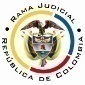 RAMA JUDICIAL DEL PODER PÚBLICOTRIBUNAL SUPERIOR DEL DISTRITO JUDICIALSALA DE DECISIÓN CIVIL –FAMILIA – DISTRITO DE PEREIRADEPARTAMENTO DE RISARALDA		Asunto			: Sentencia de tutela en primera instanciaAccionante		: Javier Elías Arias IdárragaAccionado (s)		: Juzgado Cuarto Civil del Circuito de PereiraVinculado (s)		: Defensoría del Pueblo Regional Risaralda y otrosRadicación		: 2016-01122-00 (Interno No.1122)		Temas			: Subsidiariedad – Sin recursos 		Magistrado Ponente	: Duberney Grisales HerreraActa número		: 595 de 15-12-2016Pereira, R., quince (15) de diciembre de dos mil dieciséis (2016).El asunto por decidirLa acción constitucional referenciada, adelantadas las debidas actuaciones con el trámite preferente y sumario, sin que se evidencien causales de nulidad que la invaliden.La síntesis de los supuestos fácticos relevantesIndicó el actor que presentó ante el juzgado, la acción popular radicada al No.2016-00409-00, que se le exigió aportara certificado de existencia y representación legal de la entidad accionada, pese a que en la demanda manifestó que el domicilio de aquella está en esta ciudad. Consideró que esa conducta contraviene el artículo 18 de la Ley 472 (Folio 1, de este cuaderno). El derecho invocadoConforme al escrito de tutela corresponde a “(…) las garantías procesales (…)” (Folio 1, de este cuaderno).La petición de protecciónSolicitó que se ordene al Juzgado accionado admitir la acción popular (Folio 1, de este cuaderno).La síntesis de la crónica procesalPor reparto ordinario se asignó el conocimiento a este Despacho el día 30-11-2016, con providencia del 02-12-2016, se admitió, se vinculó a quienes se estimó conveniente y, se dispuso notificar a la partes, entre otros ordenamientos (Folios 4 y 5, ibídem). Fueron debidamente notificados los extremos de la acción (Folios 6 y 7, ibídem). Contestaron la Alcaldía de Pereira (Folios 10 a 12, ib.); la Procuraduría General de la Nación, Regional Risaralda (Folio 21, ib.); y la Personería de Pereira (Folios 24 a 26, ib.). El Juzgado accionado arrimó los documentos requeridos (Disco compacto obrante a folio 9, ib.).La sinopsis de las respuestasLa Alcaldía de PereiraConsideró que no está legitimada en el extremo pasivo de esta acción, porque la presunta vulneración le es solo atribuible al accionado, por lo que solicitó ser desvinculada (Folios 10 a 12, ib.).La Procuraduría General de la Nación, Regional RisaraldaRefirió su papel en las acciones populares; adujo que la situación alegada, es ajena a su función, por lo que solicitó su desvinculación (Folio 21, ib.). La Personería Municipal de PereiraAnotó que es el aparato judicial el competente para tramitar las acciones populares, y por tanto, no se le puede imputar responsabilidad alguna en la vulneración de los derechos invocados (Folios 24 a 26, ib.).La fundamentación jurídica para decidirLa competenciaEste  Tribunal  es  competente  para  conocer  la  acción  en  razón  a  que  es  el superior jerárquico del accionado, el Juzgado Cuarto Civil del Circuito de Pereira (Artículos 86 de la CP y 37 del Decreto 2591 de 1991).El problema jurídico a resolver¿El Juzgado Cuarto Civil del Circuito de Pereira ha vulnerado o amenazado los derechos fundamentales del accionante con ocasión del trámite surtido en la acción popular, según lo expuesto en el escrito de tutela? La resolución del problema jurídicoLa legitimación en la causaSe cumple la legitimación por activa dado que el actor, es el accionante dentro del proceso judicial en el que se reprocha la falta al debido proceso. Y por pasiva, lo es el Juzgado Cuarto Civil del Circuito de Pereira, por ser la autoridad judicial que conoce del juicio.Como los vinculados no participaron en la acción popular dentro de la cual se alega la vulneración al debido proceso, carecen de legitimación, se declarará improcedente el amparo en su contra.Las sub-reglas de análisis en la procedibilidad frente a decisiones judicialesA partir de la sentencia C-543 de 1992, mediante la cual se examinaron en sede de constitucionalidad, los artículos 11, 12 y 40 del Decreto 2591 de 1991, que se declararon ajustados a la Carta Política, se inicia la línea jurisprudencial en torno a la tutela contra providencias judiciales, que ha evolucionado hasta una re-definición dogmática entre 2003 y 2005, que consistió básicamente en sustituir la expresión “vías de hecho” a la de “causales genéricas de procedibilidad” y ensanchar las causales, pasando de cuatro (4) a ocho (8), es decir, las “causales especiales”, que deben reunirse para adentrarse en el estudio concreto del caso.Ahora, en frente del examen que se reclama en sede constitucional, resulta de mayúscula trascendencia, precisar que se trata de un juicio de validez y no de corrección, lo que evidencia que son dos planos de estudio diversos, entonces, mal puede mutarse en constitucional lo que compete al ámbito legal, ello se traduce en evitar el riesgo de convertirse en una instancia más, que iría en desmedro de la naturaleza excepcional del instrumento protector.  Así lo explicó  constitucional.Los requisitos generales de procedibilidad, explicados en amplitud en la sentencia C-590 de 2005 y reiterados en la consolidada línea jurisprudencial de la Corte Constitucional (2016) son: (i) Que el asunto sea de relevancia constitucional; (ii) Que se hayan agotado los medios ordinarios y extraordinarios de defensa judicial al alcance del afectado; (iii) Que se cumpla con el requisito de inmediatez; (iv) Que la irregularidad procesal tenga un efecto directo y determinante sobre la decisión atacada; (v) Que el actor identifique los hechos generadores de la vulneración y que; (vi) De ser posible, los hubiere alegado en el proceso judicial en las oportunidades debidas; (vii) Que no se trate de tutela contra tutela.De otra parte, como requisitos o causales especiales de procedibilidad, se han definido los siguientes: (i) Defecto orgánico, (ii) Defecto procedimental absoluto, (iii) Defecto fáctico, (iv) Error inducido, (v) Decisión sin motivación, (vi) Defecto material o sustantivo; (vii) Desconocimiento del precedente; y, por último, (viii) violación directa de la Carta.  Un sistemático recuento puede leerse en la obra de los doctores Catalina Botero Marino y Quinche Ramírez.El carácter subsidiario de la acción de tutela	La acción de tutela, se halla prescrita en el artículo 86 de la Constitución Nacional, definiendo la regla general sobre la procedencia de la acción, al consagrar en el inciso 3° que  “Esta acción solo procederá cuando el afectado no disponga de otro medio de defensa judicial, salvo que aquella se utilice como mecanismo transitorio para evitar un perjuicio irremediable”. Es por ello que la acción de tutela es subsidiaria, en razón a que su procedencia está sometida al agotamiento de los medios ordinarios y extraordinarios de defensa por el accionante o a la demostración de su inexistencia; al respecto la Corte ha señalado: “Es, en efecto, un mecanismo judicial de origen constitucional de evidente carácter residual que está previsto para asegurar la tutela efectiva y sustancia de los derechos constitucionales fundamentales, pues solo procederá cuando el afectado no disponga de otro medio de defensa judicial (…). Se establece así un sistema complementario de garantía de aquellos derechos constitucionales fundamentales (…)”.La  CC  en  su  jurisprudencia  ha  destacado la importancia de preservar el principio de subsidiariedad en el amparo constitucional:En efecto, el carácter subsidiario de la acción de tutela impone al interesado la obligación de desplegar todo su actuar dirigido a poner en marcha los medios ordinarios de defensa ofrecidos dentro del ordenamiento jurídico para la protección de sus derechos fundamentales. Tal imperativo constitucional pone de relieve que para acudir a la acción de tutela el peticionario debe haber actuado con diligencia en los procesos y procedimientos ordinarios, pero también que la falta injustificada de agotamiento de los recursos legales deviene en la improcedencia del mecanismo de amparo establecido en el artículo 86 Superior.Conforme a lo sostenido por la Corte, deben agotarse los recursos ordinarios de defensa, toda vez que la tutela no fue creada ni destinada a suplir los procedimientos ordinarios ni para enmendar los errores o descuidos de las partes en el proceso; dentro del mismo ámbito la doctrina constitucional enseña: “(…) la Corte ha sostenido, de manera reiterada, que la acción de tutela es improcedente cuando con ella se pretenden sustituir mecanismos ordinarios de defensa que, por negligencia, descuido o incuria de quien solicita el amparo constitucional, no fueron utilizados a su debido tiempo”. Además, la Corte ha sido reiterativa en su criterio(2016).También la CSJ se ha referido al tema- (2016), prohija la improcedencia de la tutela por aplicación del principio de subsidiariedad.El caso concreto materia de análisisDado que los requisitos generales de procedibilidad son concurrentes, esto es, incumplido uno, se torna inane el examen de los demás, menos podrían revisarse los supuestos especiales, el análisis que sigue se concentrará en la subsidiariedad, porque es el elemento que se echa de menos y resulta suficiente para el fracaso del amparo.La parte accionante se duele porque el juzgado rechazó la acción popular al no aportar, en el término conferido para ello,  el certificado de existencia y representación legal de la entidad accionada, a pesar de que tal exigencia no está contemplada en el artículo 18 de la Ley 472.Conforme al acervo probatorio la a quo el día 25-10-2016 inadmitió la acción popular y requirió al actor para que, en el término de tres (3) días, aportara el certificado de existencia y representación legal de la entidad accionada, en el que conste su domicilio,  recurrido por el actor en reposición y subsidio apelación, fue desatado con auto del día 02-11-2016, mediante el cual se mantuvo la decisión y se negó la alzada, vencido el término para subsanar la demanda, con proveído de fecha 17-11-2016 se rechazó y se dispuso su archivo, notificado por el estado del día 18-11-2016, sin que el actor lo haya recurrido (Disco compacto obrante a folio 9, ib.). En ese orden de ideas, se tiene que el accionante pretermitió agotar el recurso de reposición (Artículo 36, Ley 472), frente al proveído que rechazó la acción popular, cuando ese era el mecanismo ordinario y expedito que tenía para procurar que el estrado judicial accionado reconsiderara aquella determinación.Evidente, entonces, es la falta de agotamiento del supuesto de subsidiariedad, como ha explicado la Corte Constitucional, que reiteradamente ha referido que la acción de tutela mal puede implementarse como medio para sustituir los mecanismos ordinarios de defensa, cuando por negligencia, descuido o incuria no fueron utilizados.Cabe acotar que nada se arguyó y menos acreditó por parte del accionante, de forma que pudiera estimarse que es una persona que requiere de protección reforzada o que estaba en una situación de imposibilidad para recurrir el mencionado auto, de tal modo que amerite un análisis flexible del requisito de procedibilidad echado de menos, por ende solo a la parte le es imputable tal descuido.En ese contexto, la presente acción de tutela es improcedente toda vez que se incumple con uno de los siete (7) requisitos generales de procedibilidad, como lo es el de la subsidiariedad, pues no se formuló el recurso ordinario.9.	Las conclusiones En armonía con las premisas expuestas en los acápites anteriores: (i) Se declarará improcedente la acción constitucional frente al Juzgado Cuarto Civil del Circuito de Pereira con estribo en que se incumplió el presupuesto de subsidiariedad; y, (ii) Respecto a los vinculados por carecer de legitimación.En mérito de lo expuesto, el Tribunal Superior del Distrito Judicial de Pereira, Sala de Decisión Civil -Familia, administrando Justicia, en nombre de la República y por autoridad de la Ley,F A L L A,DECLARAR improcedente la tutela propuesta por el señor Javier Elías Arias Idárraga contra el Juzgado Cuarto Civil del Circuito de Pereira, la Defensoría del Pueblo y la Procuraduría General de la Nación, Regional de Risaralda, y la Alcaldía y Personería de Pereira.NOTIFICAR esta decisión a todas las partes, por el medio más expedito y eficaz.REMITIR este expediente, a la Corte Constitucional para su eventual revisión, de no ser impugnada.ORDENAR el archivo del expediente, surtidos los trámites anteriores.Notifíquese,DUBERNEY GRISALES HERRERAM A G I S T R A D OEDDER JIMMY SÁNCHEZ C.		JAIME ALBERTO SARAZA N.	M A G I S T R A D O 				M A G I S T R A D ODGH/JEGG/2016